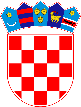 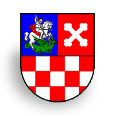 	REPUBLIKA HRVATSKA 	BJELOVARSKO-BILOGORSKA ŽUPANIJA	UPRAVNI ODJEL ZA POLJOPRIVREDU			KLASA:  320-01/24-01/08URBROJ: 2103-20-24-2Bjelovar, 17.05.2024.PRIJAVA ZA IZBOR„NAJUZORNIJE SEOSKE ŽENE BJELOVARSKO-BILOGORSKE ŽUPANIJE ZA 2024. GODINU“Ime i prezime:_______________________________________________Datum i godina rođenja:_______________________________________Adresa i broj telefona, mail adresa :________________________________________________________________________________________Bračno stanje:______________ Broj djece:________________________Obrazovanje(zanimanje i stručna sprema)__________________________Kratki životopis:Prijavu popunila(potpis):________________________Datum:_________________      Prijavu slati na adresu: Bjelovarsko-bilogorska županija, Upravni odjel za poljoprivredu,  Dr. Ante Starčevića 8, 43000 Bjelovar ili e-mail adresu: poljoprivreda@bbz.hr